Лот 6.Станок токарный ЧПУ СКЕ 6136/750, 2007 года выпуска.Место нахождения: г. Калининград, ул. Леонова 55, Оборудование находится в не работоспособном состоянии, требуется изъятие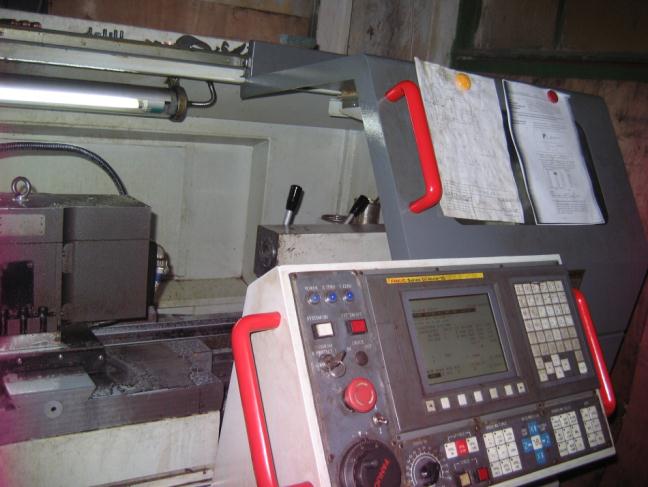 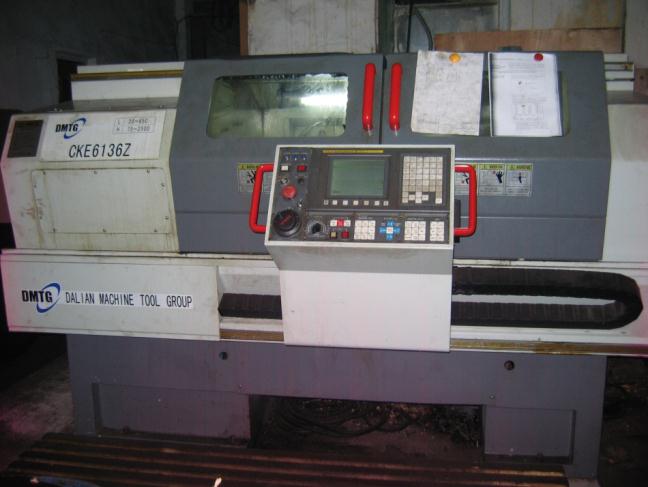 Наименование параметраЗначениеДиаметр обработки над станиной, мм360Ширина станины, мм300Расстояние между центрами, мм750Диаметр обработки над суппортом, мм180Перемещение по X, мм205Перемещение по Z, мм620Размер патрона, мм200Конус шпинделяM6Диаметр отверстия в шпинделе, мм52Диапазон скоростей шпинделя (частотник), об/мин20-650Коробка переключения передач вращения шпинделя2-х ступенчатаяОбщая мощность двигателя, кВт5,5Быстрые перемещения по осям x/z, мм4/5Точность установки инструмента, мм0,008Точность позиционирования по x/z, мм0,02Время смены инструмента, с2Диаметр пиноли задней бабки, мм60Ход пиноли, мм130Конус задней бабкиM4Габариты станка, мм2300x1430x1450Масса станка, кг1600